§401.  County law enforcement administration1.  Sheriff's duties.  The sheriff shall act as the chief county law enforcement officer and is responsible for administering and directing the sheriff's department as authorized by the county budget.  The sheriff shall inform the county commissioners of sheriff's department activities on a regular basis.[PL 2005, c. 397, Pt. A, §29 (AMD).]2.  County commissioners' duties.  The county commissioners shall regularly review the sheriff's operations and shall ensure that the law enforcement functions required under the budget are being adequately performed.  The county commissioners may not give orders directly to any deputies or other subordinates of the sheriff, either publicly or privately.[PL 1987, c. 737, Pt. A, §2 (NEW); PL 1987, c. 737, Pt. C, §106 (NEW); PL 1989, c. 6 (AMD); PL 1989, c. 9, §2 (AMD); PL 1989, c. 104, Pt. C, §§8, 10 (AMD).]3.  Meetings with municipal officers. [PL 2003, c. 696, §5 (RP).]4.  Orders from the Governor.  Sheriffs shall obey all orders relating to law enforcement which they receive from the Governor.[PL 1987, c. 737, Pt. A, §2 (NEW); PL 1987, c. 737, Pt. C, §106 (NEW); PL 1989, c. 6 (AMD); PL 1989, c. 9, §2 (AMD); PL 1989, c. 104, Pt. C, §§8, 10 (AMD).]5.  Construction.  Nothing in this subchapter may be construed to relieve any state or municipal law enforcement agency of its authority and responsibility.[PL 1987, c. 737, Pt. A, §2 (NEW); PL 1987, c. 737, Pt. C, §106 (NEW); PL 1989, c. 6 (AMD); PL 1989, c. 9, §2 (AMD); PL 1989, c. 104, Pt. C, §§8, 10 (AMD).]SECTION HISTORYPL 1987, c. 737, §§A2,C106 (NEW). PL 1989, c. 6 (AMD). PL 1989, c. 9, §2 (AMD). PL 1989, c. 104, §§C8,10 (AMD). PL 2003, c. 696, §5 (AMD). PL 2005, c. 397, §A29 (AMD). The State of Maine claims a copyright in its codified statutes. If you intend to republish this material, we require that you include the following disclaimer in your publication:All copyrights and other rights to statutory text are reserved by the State of Maine. The text included in this publication reflects changes made through the First Regular and First Special Session of the 131st Maine Legislature and is current through November 1. 2023
                    . The text is subject to change without notice. It is a version that has not been officially certified by the Secretary of State. Refer to the Maine Revised Statutes Annotated and supplements for certified text.
                The Office of the Revisor of Statutes also requests that you send us one copy of any statutory publication you may produce. Our goal is not to restrict publishing activity, but to keep track of who is publishing what, to identify any needless duplication and to preserve the State's copyright rights.PLEASE NOTE: The Revisor's Office cannot perform research for or provide legal advice or interpretation of Maine law to the public. If you need legal assistance, please contact a qualified attorney.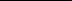 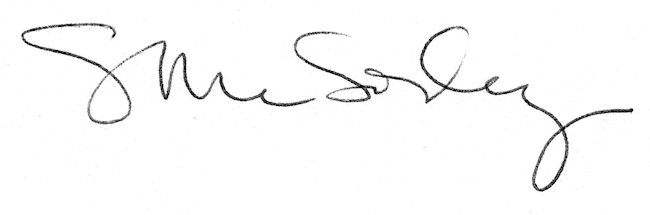 